Информация о технических характеристиках, стоимости и сроках проведения электронного аукциона по продаже имущества МО Шумихинского муниципального округа Курганской области.Продавец  - Отдел строительства и имущества  Администрации Шумихинского муниципального округа (далее – Продавец), адрес местонахождения: 641100, Курганская область, г. Шумиха, ул. Кирова, д. 12, каб. 4, тел. 8(35245) 2-23-20, официальный сайт www.45шумиха.рф.Приложение:  ФОТО автобуса КАВЗ 397620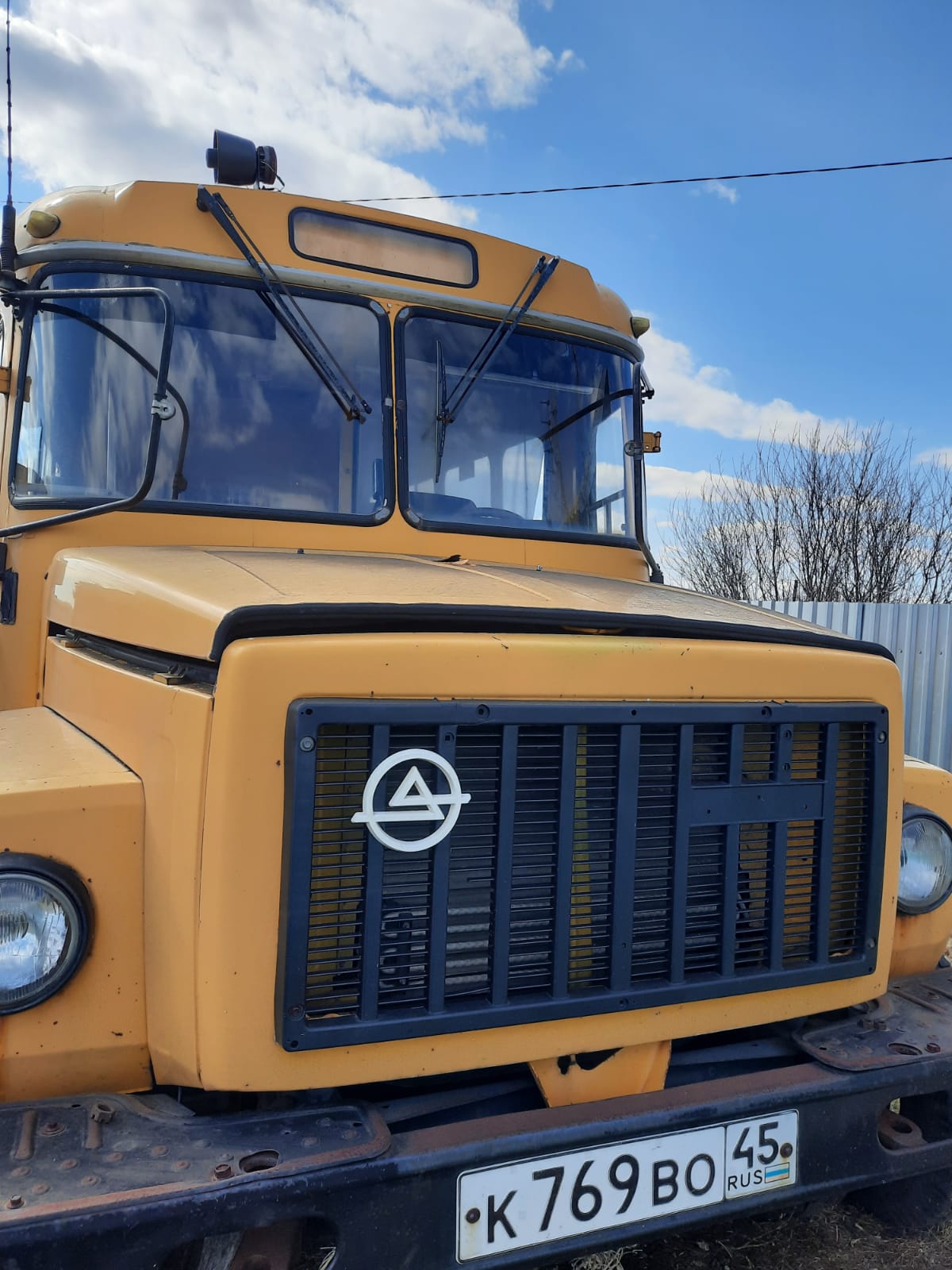 №лотаНаименование лота (имущество)Начальная цена,руб. Сроки приема заявок Дата аукциона1- лот № 1: «Автобус  КАВЗ 397620,  2003 года выпуска, идентификационный номер (VIN) X1Е39762030035378,  цвет кузова (кабины, прицепа) золотисто-желтый, модель, № двигателя 51300К 31020884, государственный регистрационный знак  К769ВО 45, паспорт транспортного средства 45 КО 841606,  пробег 296 000 км., техническое состояние удовлетворительное».215 000,00до 07.11.2023 г.10.11.2023 года в 10-00 час.